安徽省乒乓球运动协会关于举行国家乒乓球青少年集训队和少儿集训队安徽省选拔赛的通知各市乒协：根据《中国乒乓球协会关于举行国家乒乓球青少年集训队和少儿集训队选拔赛（第一阶段）的通知》精神，经研究决定，安徽省国青、国少集训队选拔赛分两级进行，由各市乒协承办市级选拔赛，再由省乒协举办省级选拔赛【中国乒协选拔赛（第一阶段）】，请各市乒协于10月2日前完成选拔赛，并于10月3日前完成省级比赛报名。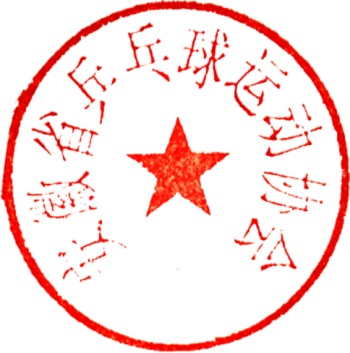 安徽省乒乓球运动协会2020年8月30日附件：《中国乒协国青、国少集训队安徽省选拔赛竞赛规程》中国乒协国青、国少集训队安徽省选拔赛竞赛规程一、授权单位中国乒乓球协会二、主办单位安徽省乒乓球运动协会三、承办单位安徽省乒乓球运动协会各市乒乓球协会四、比赛时间和地点另行通知。五、竞赛项目男子单打、女子单打。六、年龄组别  13—14岁组：2006年1月1日至2007年12月31日出生；11—12岁组：2008年1月1日至2009年12月31日出生；9—10岁组：2010年1月1日至2011年12月31日出生；7—8岁组：2012年1月1日至2013年12月31日出生。七、参加单位各级体育（教育、文旅）局、各级乒乓球协会、省集训队、省体育运动学院、各类学校、各级业余体校、各类乒乓球俱乐部、社会培训机构、球馆、业余训练点和个人等。八、参加办法选拔赛分两级进行。（一）由各市乒乓球协会组织市级选拔赛，由省乒协组织省级选拔赛（即中国乒协的第一阶段选拔赛）。（二）市级选拔赛由各市制定竞赛规程，须在2020年10月2日前完成选拔。（三）市级选拔赛由各市选拔13—14岁组、11—12岁组、9—10岁组前三名运动员参加省级选拔赛。7—8岁组各市可报前20名运动员参加省级选拔赛，报名未满20名运动员的地市，可以不进行市级选拔。（四）获得2020年安徽省青少年锦标赛暨U系列比赛U14组、U12组、U10组前十六名运动员直接参加省级选拔（以上运动员无需参加市级选拔赛）。如前十六名中有自愿放弃选拔赛的，其名额由所属市递补。（五）鼓励在外省训练的运动员回当地参加选拔赛。（六）参赛人员须身体健康，须购买比赛期间的人身意外伤害保险。九、运动员资格（一）参赛运动员必须具有安徽省内第二代居民身份证、户口本、学籍证明、运动员注册资格之一均可报名参赛。年龄审核以第二代居民身份证为准。（二）市级选拔赛，运动员以各市辖区内第二代居民身份证、户口本、学籍证明之一者为准。十、竞赛办法（一）执行中国乒乓球协会审定的最新《乒乓球竞赛规则》（二）市级选拔赛和省级选拔赛均分两阶段进行，第一阶段采用分组单循环赛制，第二阶段采用淘汰赛加附加赛决出所取名次。（三）市级选拔赛可以采用5局3胜制或3局2胜制，省级选拔赛全部采用5局3胜制。（四）省级选拔赛种子：以2020年安徽省青少年乒乓球锦标赛暨U系列比赛相应组别成绩为依据。（五）比赛使用红双喜D40+白色三星塑料乒乓球。十一、录取名次与奖励（一）省级选拔赛各组别录取男子单打前四名、女子单打前三名颁发证书。（二）省级选拔赛各组别男子单打前四名、女子单打前三名参加中国乒协组织的第二阶段选拔赛。十二、报名办法（一）市级选拔赛由各市乒协组织公开报名，符合条件者均可报名参赛，报名人数不限，可以以单位、组织、个人形式报名。（二）省乒协及各市乒协联系人：省  乒  协：  朱  焱13329017090合肥市乒协：  姚桂英13909692371芜湖市乒协：  范  剑13705533290蚌埠市乒协：  蒋继亮13309627113阜阳市乒协：  许耀华18005689199亳州市乒协：  侯  晓18956816786宿州市乒协：  谷晓利13805578349淮南市乒协：  陈  刚13909645676淮北市乒协：  仲跻尧13305611242六安市乒协：  周  平13956132112马鞍山市乒协：陈冬保18955550105铜陵市乒协：  蔡善东13955943490滁州市乒协：  陈德海13909608007黄山市乒协：  高  翔18005592096宣城市乒协：  陈树民13905631239池州市乒协：  陈  建13305660018安庆市乒协：  周  慧13855666581十三、费用（一）参加两级选拔赛的领队、教练员、运动员食宿、交通等费用全部自理。（二）凡参加选拔赛运动员一次性缴纳报名费200元/人。直通省级选拔赛运动员报名费由省乒协收取，其他报名参赛运动员由各市乒协收取。十四、省级选拔赛仲裁委员会和裁判员（一）仲裁委员会人员将由省乒协选派，并按《仲裁委员会条例》执行（二）裁判长、副裁判长、裁判长助理及裁判员由省乒协选派。十五、省乒乓球队教练员将参加比赛调研工作。十六、省乒协将派专人督查、指导市级选拔赛。十七、其他要求（一）各级乒协要积极做好选拔赛的宣传工作，要将组织工作落实到实处，让符合条件愿意参加选拔赛的人员都有机会参加。（二）各市乒协在进行选拔时要严格遵守公开、公平、公正的原则，选出最优秀的运动员参加省级选拔赛。（三）各市选拔赛要做好疫情防控工作，省级选拔赛疫情防控方案另行颁发。十八、本竞赛规程解释权属安徽省乒乓球运动协会。十九、未尽事宜，另行通知。